Конспект занятия в подготовительной группе.Аппликация «Бабочки»Цель: Закреплять умения детей вырезать симметричное изображение бабочки более усложненной формы, опираясь на умения, освоенные на предыдущих занятиях, самостоятельно дополнять интересными деталями (узор на крыльях бабочки). Совершенствовать технические умения и навыки детей. Формировать умение планировать свою работу. Развивать эстетические чувства, воспитывать любовь к природе.Материал: Альбомные листы бумаги (если есть цветные), гуашь, кисти для рисования (цветные карандаши или фломастеры), кисточки для клея, клей (клей-карандаш), салфетки, ножницы, кусочки цветной бумаги, бросовый и природный материал для украшения бабочки. 
- Сегодня мы поговорим о бабочках, давай вспомним, какие бывают бабочки. 
- Назови части тела бабочки.- Что можно сказать о её крыльях? Какие они?Физминутка. 
- Представим себя бабочками: 
Утром бабочка проснулась,
Потянулась, улыбнулась.
Раз – росой она умылась, 
Два – изящно покружилась.
Три – нагнулась и присела,
На четыре – полетела. 
У реки остановилась и 
Немножко покружилась. - Послушай загадкуНа цветке сидит цветочек,В два всего лишь лепесточка.Лепестки цветные, По краям разные!Посидит и улетает.Если кто не угадает,То подскажет мамочка: Да ведь это …(Бабочка)Показываете изображение с бабочкой на цветке.Читаете стихотворение о бабочке и показываете изображение с бабочкойЯ, ребята, бабочка…Домик мой – не баночка.Уберите свой сачокИ закройте на крючек.Потихоньку походите.Полюбуйтесь – поглядите.А появится охота  - Можно даже сделать фото.- Посмотри на бабочку. Что у нее есть? Какие крылья, какого цвета и на что похожи? Что есть на крыльях? Что на голове?- А давай вместе вырежем бабочку. Но прежде чем вырежем, разомнем наши  пальчики.Пальчиковая гимнастикаПальцы - дружная семья.Друг без друга им нельзя. (Сжимаем пальцы каждой руки в кулачки и разжимаем их). Вот большой! А это - средний.Безымяный и последний - наш мизинец, малышок!У-у-у! Указательный забыли.Чтобы пальцы дружно жили, (Поочередно поднимаем пальцы обеих рук кверху) Будем их соединять и движенья выполнять... (Каждый палец руки соединяем поочередно к большому).- А теперь приступим к работе.-Чтобы левая и правая стороны бабочки получились одинаковыми, её нужно вырезать из бумаги, сложенной вдвое, но вырезать не целую бабочку, а её половинку. Для этого нужно сначала определить, где будет середина бабочки (её брюшко), а где - крылья. 
- Покажи на сложенном вдвое листке, где будет середина (брюшко) бабочки? (ребенок показывает на своем листочке).- Хорошо, возьми простой карандаш и нарисуй половину бабочки, начиная с головы. (рисует.) - Теперь бабочку нужно вырезать. Вырезать начнем с брюшка. Проведи пальчиком снизу вверх по линии движения ножниц. (проводит пальчиком по контуру бабочки, начиная с её брюшка.)- Теперь можно приступать к вырезанию. (Вырезает.) 
- У тебя получилась бабочка? 
- Давай украсим крылья бабочек. Изображения, необходимые для проведения занятия.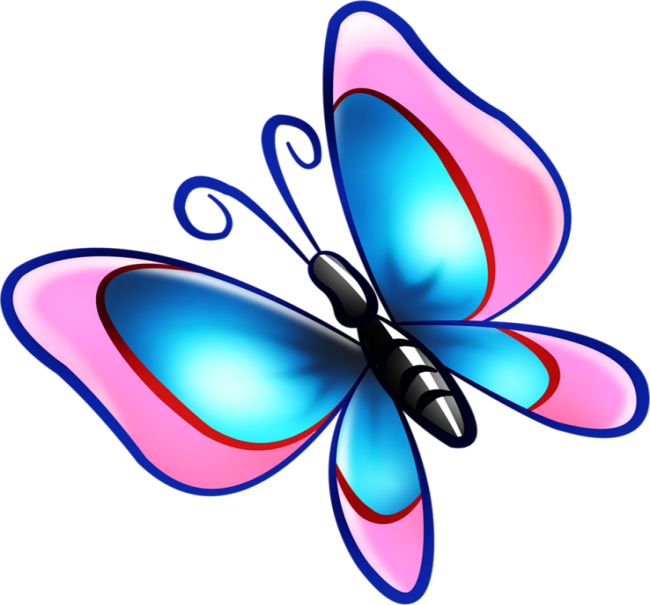 Пошаговая инструкция к выполнению занятия.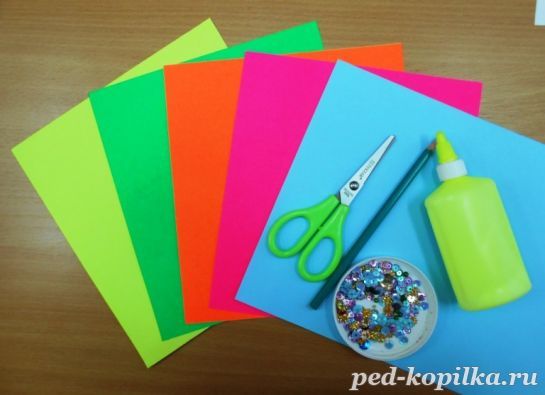 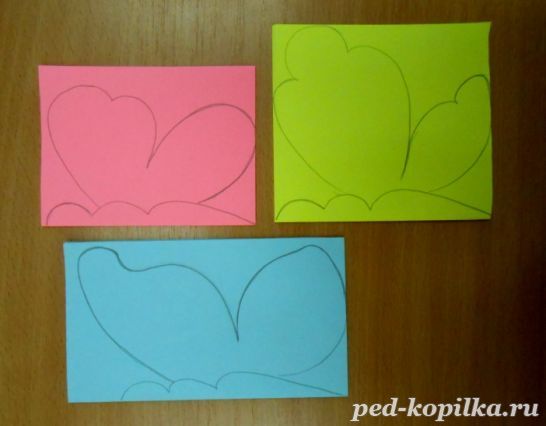 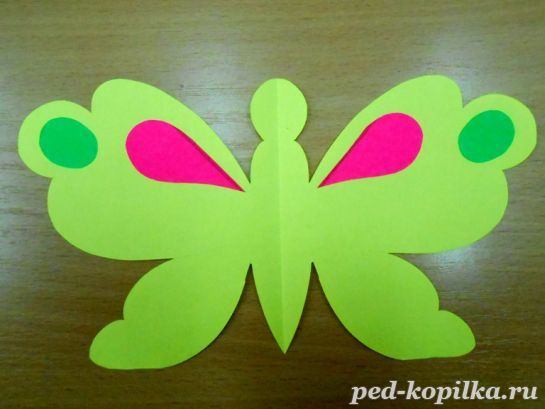 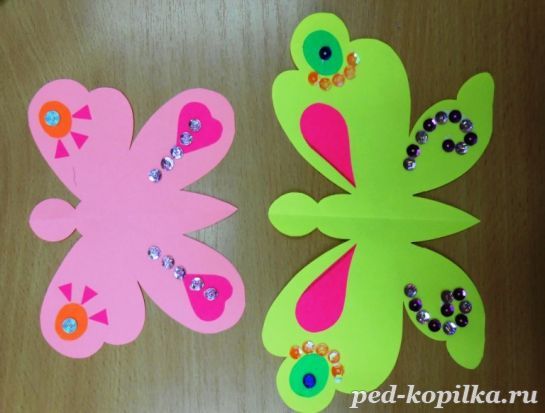 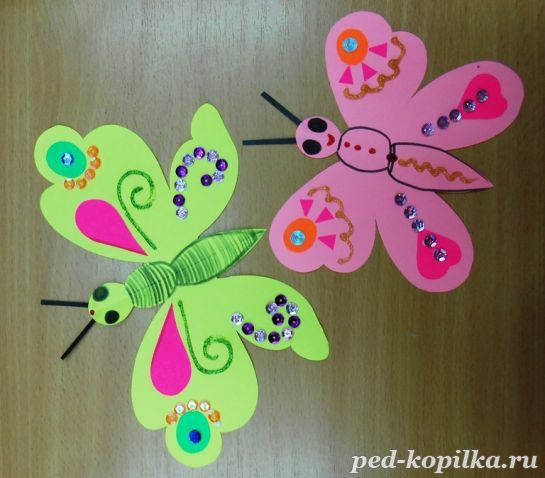 